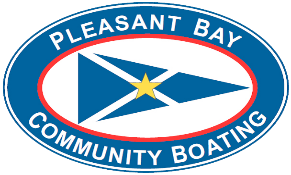 Pleasant Bay Community BoatingPO Box 21 North Chatham, MA 02650(508)945-7245 (SAIL)APPLICATION FOR EMPLOYMENTUpdated2/19If you require any special reasonable accommodation(s) in completing this Application, in interviewing, or in otherwise participating in the employee selection process, please advise the Human Resources Department.Telephone # (	)	Cellular Phone # (	)	E-mail Address 		Date of Application  	Position(s) Applied For 	Date Available for Work  	Type of Work Preferred □ Full Time□ Part Time -- Hours & Days Available  	     Name of person who referred you  	Are you legally eligible to work in the United States? □Yes	□NoAre you under age 18? □Yes	□No (If yes, you will be required to submit a work permit)Have you previously filled out an application with Pleasant Bay Community Boating?  □Yes    □No  If yes, when? 	                  Were you previously employed by a community boating program?  □Yes    □No  If yes, when? 	where?	 If related to anyone in the Pleasant Bay Community Boating employ, state name, department, and relationshipMay we contact you at work? □Yes	□NoIf yes, work phone # (	)		best time to call 	AM/PM EMPLOYMENT RECORDList all previous employers, starting with your most recent employer. Attach additional pages if necessary. Include self-employment, summer and part-time jobs. You may also include any verifiable volunteer work. Please be as accurate as possible since we contact past employers for reference purposes. You may include your resume with this application; however, please also complete this Employment Record section.If currently employed, why do you desire to change your position?  	Are you employed now?	□Yes	□No	May we contact your current employer?	□Yes	□NoIn your current or a prior job, have you ever written instructions or directions to be followed by employees or customers?	□Yes	□No	□Not ApplicableIf yes, please explain 	                                                                                                                                                  Is there any other job-related information you want us to know about you?  	JOB SKILLSIndicate and explain job experience you have had in any of the following areas:Aquatics 		Camping  	Boat Maintenance 		Reception  	Medical 		Custodial  	Finance 		Computer Skills 	EDUCATIONREFERENCESList at least three character references that know you well and can attest to your abilities and suitability for PBCB employment (one reference MUST be a family member).APPLICANT’S AGREEMENT AND RELEASE***Please Read Before Signing***Employment at Will I understand and agree that if hired, my employment will be at-will in nature and may be terminated, with or without cause, at any time, by myself or the PBCB. I also understand that this written statement supersedes any and all oral representations made by agents or representatives of Pleasant Bay Community Boating.It is my understanding that this employment application, or the granting of an oral interview, does not represent a contract of employment or a promise of future benefits.Release I hereby authorize any former employer, any person, firm, corporation, school, or any government agency to answer any and all questions and to release or provide any information within their knowledge or records. I agree to hold Pleasant Bay Community Boating and any former employer, any person, firm, corporation, school, or any government agency or any or all of them harmless and free of any liability for releasing any information (whether fact or opinion) that is within their knowledge or records. I agree that a photocopy of this authorization be accepted with the same authority as the original.CORI (Criminal Offender Record Information) & SORI (Sex Offender Registry Information) I understand that the Pleasant Bay Community Boating will perform a MA “CORI” and “National CORI” check on me.Employment Authorization I understand that if I am hired, I will be required to provide proof of identity and legal authorization to work in the United States and that federal immigration laws require me to complete an I-9 Form in this regard.Unlawful Discrimination Pleasant Bay Community Boating does not tolerate unlawful discrimination in its employment practices. Pleasant Bay Community Boating does not tolerate harassment, and no question on this application is used for the purpose of limiting or excluding an applicant from consideration for employment, on the basis of his or her sex, race, color, religion, national origin, citizenship, age, disability, or any other protected status under applicable federal, state, or local law. Examples of prohibited harassment include, but are not limited to, unwelcome physical contact, offensive gestures, unwelcome comments, jokes, epithets, threats, insults, name-calling, negative stereotyping, possession or display of derogatory pictures or other graphic materials, and any other words or conduct that demean, stigmatize, intimidate, or single out a person because of his or her membership in a protected category. Harassment of our employees is strictly prohibited, whether it is committed by a manager, coworker, subordinate, or non-employee (such as a volunteer, vendor or member). Pleasant Bay Community Boating takes all complaints of harassment seriously and all complaints will be investigated promptly and thoroughly.I understand that Pleasant Bay Community Boating does not unlawfully discriminate in employment and no question on this application is used for the purpose of limiting or eliminating any applicant from consideration for employment on any basis prohibited by applicable local, state or federal laws.Truthfulness I certify that all information provided by me in support of my application for employment is true and correct to the best of my knowledge. I understand that misrepresentations or omissions may be cause for rejection, or may be cause for subsequent dismissal if I am hired.Signature of Applicant 	Date  	Last NameFirst NameMiddle NameStreet AddressCityStateZipMailing AddressCityStateZipReferral Source □ Self□ Employee□ Advertisement–Source: 	□ School□ PBCB Website□ Job Fair□ Friend□ Other  	Company Name: Address:Supervisor’s NameSupervisor’s Phone #Dates Employed From:To:Job Position(s)Duties Performed & Job ResponsibilitiesWhat did you like most about your position?What did you like least about your position?Reason for Leaving?Comments:Company Name: Address:Supervisor’s NameSupervisor’s Phone #Dates Employed From:To:Job Position(s)Duties Performed & Job ResponsibilitiesWhat did you like most about your position?What did you like least about your position?Reason for Leaving?Comments:Company Name: Address:Supervisor’s NameSupervisor’s Phone #Dates Employed From:To:Job Position(s)Duties Performed & Job ResponsibilitiesWhat did you like most about your position?What did you like least about your position?Reason for Leaving?Comments:School NameCity/StateMajor Course/ SubjectCircle LastYear CompletedCircle LastYear CompletedCircle LastYear CompletedCircle LastYear CompletedDegreeHigh School/ Prep9 10 11 129 10 11 129 10 11 129 10 11 12College1234Graduate Work1234Other1234NameAddressOccupation/ Relationship to YouTelephone Number# of Years Known